UYGUN OLMAYAN BELGELERİN UYGUN SAYILMAMA GEREKÇELERİNE İLİŞKİN TUTANAK* Bir adayın/isteklinin birden çok belgesinin uygun sayılmaması durumunda “BELGE” sütununda her bir belge için bir satır kullanılacak, tablonun satır sayısı ihtiyaca göre artırılabilecektir.UYGUN OLMAYAN BELGELERİN UYGUN SAYILMAMA GEREKÇELERİNE İLİŞKİN TUTANAKDoküman NoUYGUN OLMAYAN BELGELERİN UYGUN SAYILMAMA GEREKÇELERİNE İLİŞKİN TUTANAKİlk Yayın Tarihi-UYGUN OLMAYAN BELGELERİN UYGUN SAYILMAMA GEREKÇELERİNE İLİŞKİN TUTANAKRevizyon Tarihi-UYGUN OLMAYAN BELGELERİN UYGUN SAYILMAMA GEREKÇELERİNE İLİŞKİN TUTANAKRevizyon NoUYGUN OLMAYAN BELGELERİN UYGUN SAYILMAMA GEREKÇELERİNE İLİŞKİN TUTANAKSayfa Noİhale kayıt numarası:İdarenin adı:İşin adı:Tutanağın doldurulduğu tarih ve saat: _ _/_ _/_ _ _ _ ..................... günü, saat _ _:_ _ADAY/İSTEKLİBELGEUYGUN SAYILMAMA GEREKÇESİİHALE KOMİSYONUİHALE KOMİSYONUİHALE KOMİSYONUİHALE KOMİSYONUİHALE KOMİSYONUBAŞKANÜYEÜYEÜYEÜYEAdı SOYADIAdı SOYADIAdı SOYADIAdı SOYADIAdı SOYADIGöreviKomisyondaki sıfatıKomisyondaki sıfatıKomisyondaki sıfatıKomisyondaki sıfatıİmzaİmzaİmzaİmzaİmza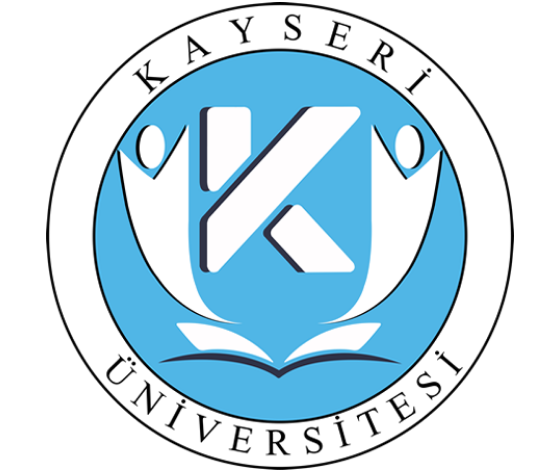 